AGENDANOTICE OF MEETING The Canyon Economic Development Corporation Regular Meeting will take place Thursday March 10, 2022 at 4:30 PM in the Conference Room at 1605 4th Avenue in Canyon Texas, to discuss the following agenda items.Call to OrderConsider and Approve Minutes of February 10, 2022 Meeting.Consider and Approve February 2022 Financials.Discussion and Results of S.W.O.T (Strengths, Weaknesses, Opportunities and Threats) analysis from Board Members.Discussion and Update with regards to The Retail Coach.Consider and Take Appropriate Action on Resolution No. 001-2022, A Resolution of the Canyon Economic Development Corporation, with Regards to Joe Taco exercising their Lease with Option to Purchase the property located at 502 15th St. Canyon, TX 79015.Consider and Take Appropriate Action on Resolution No. 002-2022, A Resolution of the Canyon Economic Development Corporation, with Regards to allowing Cory Bruce, Vice President of CEDC Board, to be the signatory on the closing documents for the property located at 502 15th St. Canyon, TX 79015.Public Comments/Presentations.Executive Session Pursuant to Texas Government Code §551.087 Regarding Economic Development Projects. Consider and Take Appropriate Action on items discussed in Executive Session.Adjourn.								Evelyn Ecker_____________________								Evelyn Ecker, Executive Director I certify that the above Notice of Meeting was posted on the bulletin board of the Civic Complex of the City of Canyon, Texas on Monday, March 7, 2022.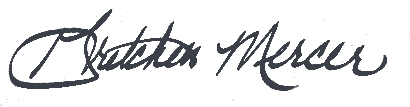 							Gretchen Mercer, City Clerk